Marți,5.05:Rezolvarea temei pe joia trecută.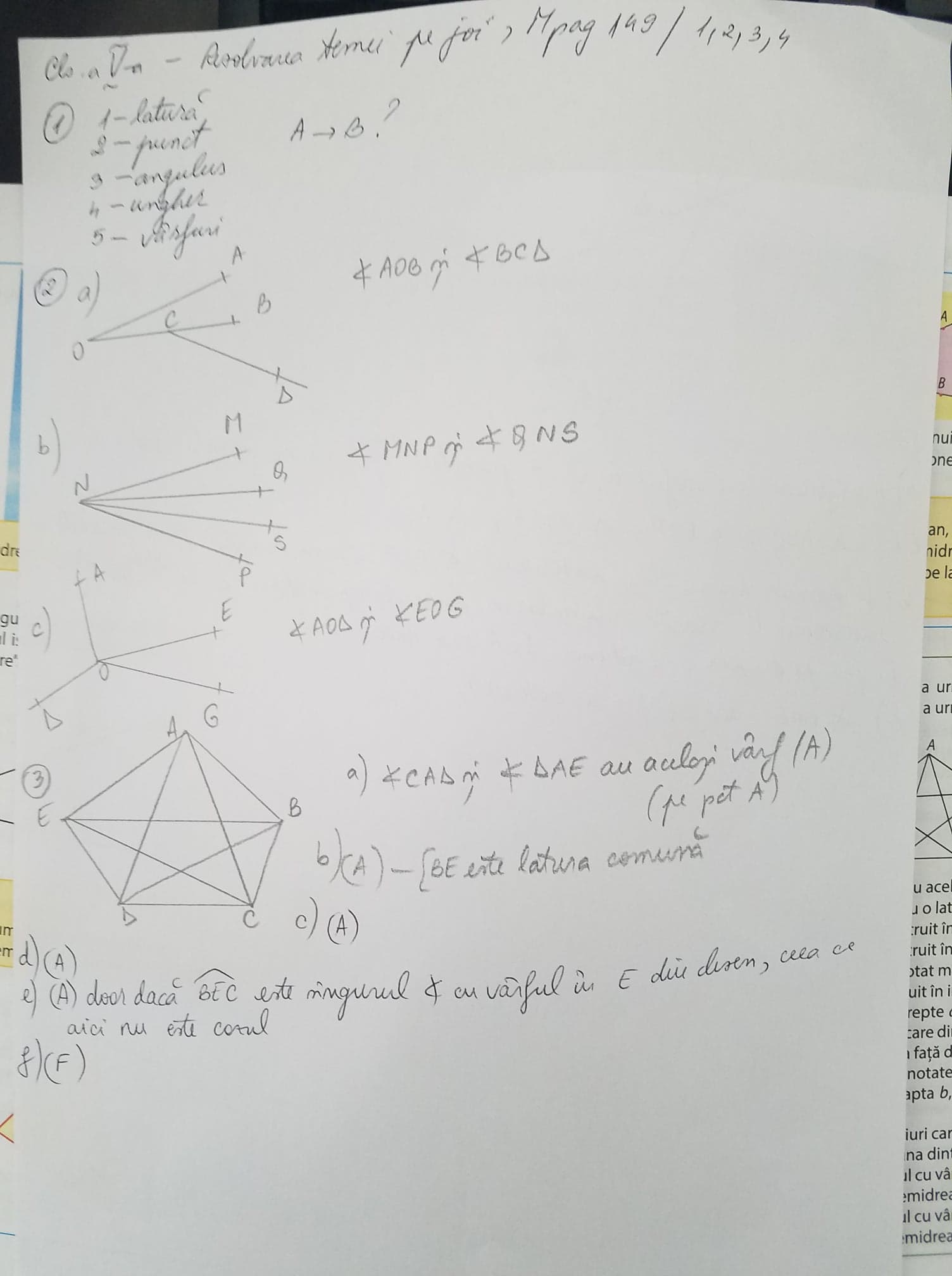 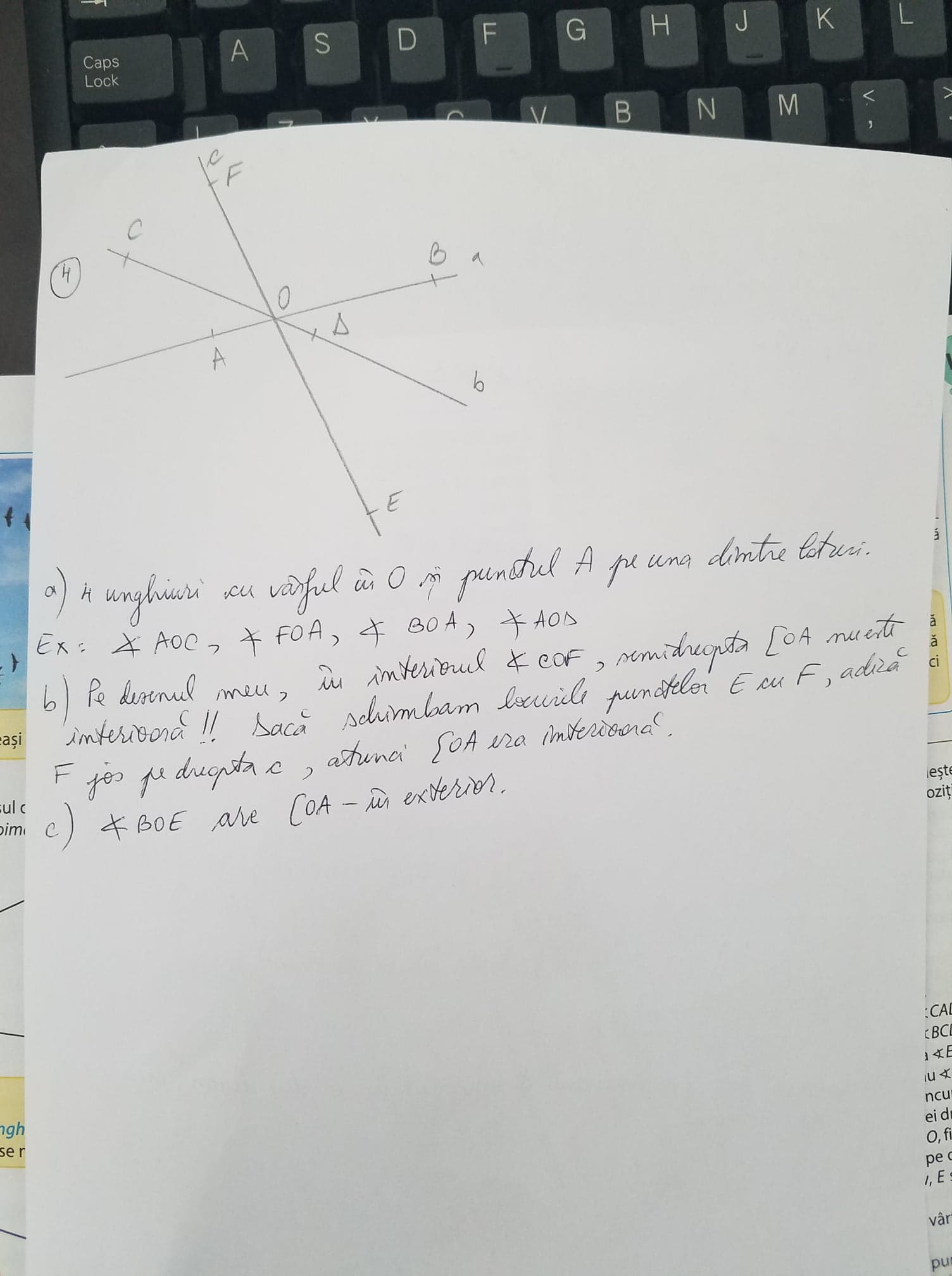 Continuam. Construiti  și notati cum vreți voi, unghiuri cu măsurile de: 23, 56, 100, 67, 20, 127, 170, 34,67, 93,  90, 167 și  78 de grade. 